Over the next several classes you will be learning about nutrients and their roles in the body. This will be a self-directed activity that will include you using your Chromebook and earbuds.  You will watch a series of short video clips and answer questions related to the information you view while completing this NUTRIENT FACT SHEET. 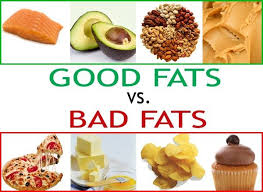 Nutrient Fact Sheet # 4 Fats:	https://www.youtube.com/watch?v=3Gqo3Y6WFYAWhat are essential fats? _________________________________________________________________ What is a benefit of consuming monounsaturated fats? ________________________________________________________________________________________________________________________________3. List 4 sources of monounsaturated fats. 1. __________________________ 2. ________________________3.  _________________________________  4. _____________________________________What type of diseases can be prevented by consuming polyunsaturated fats? ________________________________________________________________________________________________________________List 2 food sources of polyunsaturated fats: 1. ________________________ 2 ______________________Our bodies make all of the __________________________________ fat we need. List 4 food sources that are high in saturated fats: 1. ______________________  2. ___________________________________________________   4. ________________________________List 4 negative side effects from consuming Trans Fats:________________________________________________________________________________________________________________________________________________________________________________________________________________________________________________________________________________________________________List 2 common sources of Trans fat: 1. __________________________, 2. __________________________Trans fats are ________________ made. Sometimes food manufactures try to hide the fact that there are Trans Fats in their products.  List 2 “code words” manufactures use to instead of Trans Fat: ______________________________________________________________________________________________________________List 3 dietary changes that Americans can make that would limit the intake of bad fats and increase the intake of good fats.______________________________________________________________________________________________________________________________________________________________________________________________________________________________________________________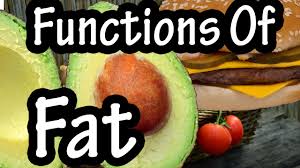 https://www.youtube.com/watch?v=gcYFZzpF8G8 Along with Carbohydrates and Protein, Fats are also known as a _____________ nutrient.List each of the 5 functions of fat in the body.  Also, give a short description of how each function helps the body.Function: ______________________________ How it helps the body: ___________________________________________________________________________________________________________________________________ Function: ______________________________ How it helps the body: ___________________________________________________________________________________________________________________________________Function: ______________________________ How it helps the body: ___________________________________________________________________________________________________________________________________Function: ______________________________ How it helps the body: ___________________________________________________________________________________________________________________________________Function: ______________________________ How it helps the body: ___________________________________________________________________________________________________________________________________Over the next several classes you will be learning about nutrients and their roles in the body. This will be a self-directed activity that will include you using your Chromebook and earbuds.  You will watch a series of short video clips and answer questions related to the information you view while completing this NUTRIENT FACT SHEET. 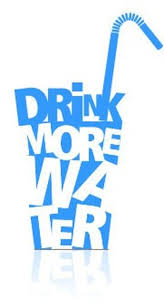 Nutrient Fact Sheet # 5 Water:https://www.youtube.com/watch?v=9iMGFqMmUFsThe average human is between _________ % and _________ % water. What are the three main functions of H2O in the body?__________________________________________________________________________________________________________________________________________________________________________________________________________________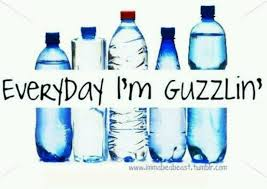 How does the average person lose 2 to 3 liters of water each day?________________________________________________________________________________________________________________________________________________________________________________Dehydration causes noteable drops in __________________________, ________________________,          _____________________________________, ____________________________________________, and _________________________________________________.List two ways dehydration effects the brain:__________________________________________________________________________________________________________________________________________What does the term “hyponatremia” mean? ___________________________________________________________________________________________________________________________________List 4 side effects of water intoxication: 1. ________________________, 2. _____________________,3. __________________________, 4. ________________________________.8. How much water our bodies need is dependent upon 2 factors, what are they?	a. __________________________________	b. __________________________________9.  Water in our food make up about __________________ of our daily intake of water.10.  Optimal hydration (drinking enough water daily) can lower chances of _______________________,  help manage _____________________________, and reduce risk of certain types of _______________________.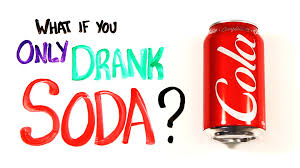 https://www.youtube.com/watch?v=Y52e551lU50List 2 negative side effects of drinking soda upon the teeth: __________________________________________________________________________________________________________________________________________________Do you think drinking soda could be addicting to the brain? Explain your answer. ____________________________________________________________________________________________________________________________________________________________________________________________________________________________________________________________1 pound of fat is roughly equal to 3,500 calories.  If you were to drink sugar filled soda instead of 8 glasses of water every day for one month (4 weeks), how many extra pounds could you gain in that month? ____________________________________________________________________________________________________________________________________________________________________________________________________________________________________________________________List 4 negative side effects of drinking too much sugar filled soda on the body:____________________________________________________________________________________________________________________________________________________________________________________________________________________________________________________________________________________________________________________Describe 2 ways drinking even diet soda can lead to weight gain.________________________________________________________________________________________________________________________________________________________________________________________________________________________________________________________________________________________________________________________Which fact from the video did you find most interesting or shocking from the video? Why?____________________________________________________________________________________________________________________________________________________________________________________________________________________________________________________________